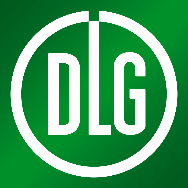 Media ServiceDLG e.V., Eschborner Landstraße. 122, 60489 Frankfurt/Main,Tel: 069/24788-212, Fax: -112; e-mail: r.winter@DLG.org, URL: www.dlg.org	Kirschgartshausen,	28. April 2022Pressekonferenzmit Vorinformationen zu den DLG-Feldtagen 2022DLG-Feldtage 2022: Erwartungen der Mitveranstalter14. bis 16. Juni 2022 in Kirschgartshausen bei Mannheim (DLG). Zu den DLG-Feldtagen, die vom 14. bis 16. Juni 2022 auf dem Versuchsgut Kirschgartshausen bei Mannheim stattfinden, haben sich inzwischen über 350 Aussteller angemeldet. Der Veranstalter DLG (Deutsche Landwirtschafts-Gesellschaft) wird für den „Treffpunkt für Pflanzenbauprofis“ Unternehmen aus den Bereichen Pflanzenbau, Pflanzenzüchtung, Pflanzenschutz, Düngung, Landtechnik, Beratung und Dienstleistungen präsentieren. Unter www.dlg-feldtage.de kann unter „Aussteller & Produkte“ eine aktuelle Übersicht abgerufen werden.Erwartungen der Mitveranstalter Das Ministerium für Ernährung, Ländlichen Raum und Verbraucherschutz Baden-Württemberg (MLR) ist einer der Mitveranstalter der DLG-Feldtage 2022. „Ich freue mich auf die Fachmesse in Mannheim, weil sie eine ideale Plattform ist, um Neuentwicklungen im Pflanzenbau und der -technik zu präsentieren und in den persönlichen Austausch mit den Landwirten zu kommen. Dies kann keine Online-Tagung ersetzen“, sagte Minister Hauk MdL. Unter dem Motto „Erfahrungen nutzen, neue Wege gehen“ zeigt das MLR aktuelle landesspezifische Themen anschaulich und praxisnah. Auf fast 5.000 Quadratmeter Ausstellungsfläche sind über 90 Schaubeete angelegt. Wir bilden das breite Spektrum des baden-württembergischen Pflanzenbaus ab und geben Antworten zur Reduktion von Pflanzenschutzmitteln sowie zum Pflanzenbau im Klimawandel.Dr. Christoph Leufen, Leiter Geschäftsbereich Pflanzliche Produktion der Raiffeisen Waren-Zentrale Rhein-Main eG Köln steht mit seinem Team und den Kolleginnen und Kollegen von Raiffeisen Waren GmbH Kassel, ZG Raiffeisen Karlsruhe, Hauptsaaten seed and service sowie von der Agrartechnik in den Startlöchern: „Die Agrarbranche steht vor zahlreichen akuten und perspektivischen Veränderungen, Herausforderungen und Chancen. Wir haben viel zu zeigen und sind froh, nach so langer Zeit ohne physische Treffen unsere Produkte und Beratungsleistungen, Chancen und Konzepte wieder präsentieren zu können. Neben diesen spannenden Themen freuen wir uns schon sehr auf all die Gespräche mit alten und neuen Bekannten, die leider die letzten Jahre zu kurz gekommen sind.“ Die VEREINIGTE HAGEL wird auf ihren Versuchsflächen wie in der Vergangenheit mittels der Hagelsimulationsmaschine „Hasi“ Unwetterschäden nachstellen und den Besuchern erläutern. Neben den klassischen Ackerkulturen werden in diesem Jahr aufgrund der regionalen Lage auch Unwetterschäden im Gemüsebau gezeigt. Die Gäste können sich natürlich auch wieder selbst als Hagelschätzer versuchen. Daniel Rittershaus, Prokurist und Pressesprecher des Versicherungsvereins, freut sich darauf, endlich wieder persönlich mit den Landwirten ins Gespräch zu kommen: „Neben den Informationen zu unserem Versicherungsangebot stehen in diesem Jahr die Themen Wetterdaten und Wetterprognosen, die wir mittels unserer meteosol®-Wetterstationen immer präziser machen wollen, auf der Agenda. Schon jetzt freuen wir uns auf die Fachgespräche, die wir in den letzten Jahren so vermisst haben.“ Weitere Informationen zu den DLG-Feldtagen 2022 sind unter www.dlg-feldtage.de zu finden.Mitveranstalter der DLG-Feldtage 2022 in Mannheim sind das Ministerium für Ernährung, ländlichen Raum und Verbraucherschutz des Landes Baden-Württemberg, die Vereinigte Hagelversicherung, Raiffeisen Waren GmbH, die Raiffeisen Waren-Zentrale Rhein-Main eG (RWZ) und die ZG Raiffeisen eG. Als Fachpartner wird die diesjährige Veranstaltung unterstützt durch die Union zur Förderung von Öl- und Proteinpflanzen (UFOP), die Bundesanstalt für Landwirtschaft und Ernährung (BLE), die Südzucker AG und das Ministerium für Wirtschaft, Verkehr, Landwirtschaft und Weinbau des Landes Rheinland-Pfalz.[3535 Zeichen] 